Use this form to request minor changes in existing programs (majors, minors, certificates, or specializations). The university Vice President for Academic Affairs approves minor program modifications and they are included in the Annual Minor Program Modification Summary form.University ApprovalTo the Board of Regents and the Executive Director: I certify that I have read this proposal, that I believe it to be accurate, and that it has been evaluated and approved as provided by university policy.This modification addresses a change in (place an “X” in the appropriate box):Effective date of change: Program Degree Level (place an “X” in the appropriate box):Category (place an “X” in the appropriate box):Is the program associated with a current articulation agreement?   If yes, will the articulation agreement need to be updated with the partner institution as a result of this minor program modification? Why or why not?Primary Aspects of the Modification (add lines or adjust cell size as needed):Explanation of the Change:LIBM 205 Children’s Literature is an introduction to children's literature with emphasis on historical types of literature; selection and evaluation of books according to levels, interests, special needs, and educational objectives. This course is introductory in nature and oftentimes taken before a student is admitted into teacher education. This certificate is a stackable credential in teacher preparation degrees. 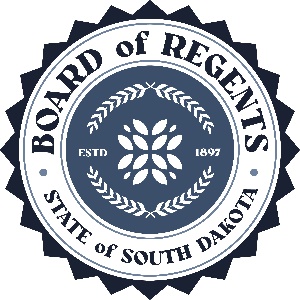 SOUTH DAKOTA BOARD OF REGENTSACADEMIC AFFAIRS FORMSMinor Program ModificationUNIVERSITY:PROGRAM TITLE:Paraprofessional CertificateCIP CODE:13.1501UNIVERSITY DEPARTMENT:The EducationBANNER DEPARTMENT CODE:DCOE 8EUNIVERSITY DIVISION:EducationBANNER DIVISION CODE:DEDU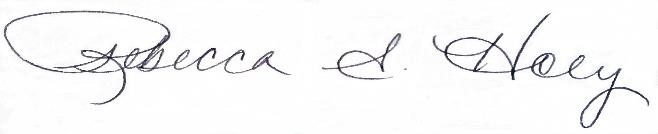 Vice President of Academic Affairs or President of the UniversityDateCourse deletions that do not change the nature of the program, or distribution of courses in the program, or change of total credit hours requiredCourse additions that do not change the nature of the program, or distribution of courses in the program, or change of total credit hours requiredRevised courses in the program.AssociateBachelor’sMaster’sDoctoralCertificateSpecializationMinorMajorYesNoExisting CurriculumExisting CurriculumExisting CurriculumExisting CurriculumExisting CurriculumProposed Curriculum (highlight changes)Proposed Curriculum (highlight changes)Proposed Curriculum (highlight changes)Proposed Curriculum (highlight changes)Proposed Curriculum (highlight changes)Pref.Num.TitleCr.Hrs.Pref.Num.TitleCr. Hrs.EDOR
ED291295Independent StudyPracticum2LIBM205Children’s Literature2EDFN102Intro to Education3EDFN102Intro to Education3EDFN295Practicum: Pre-Admission1EDFN295Practicum: Pre-Admission1SPED100Intro to Persons with Exceptionalities3SPED100Intro to Persons with Exceptionalities3Total Hours Required9Total Hours Required9